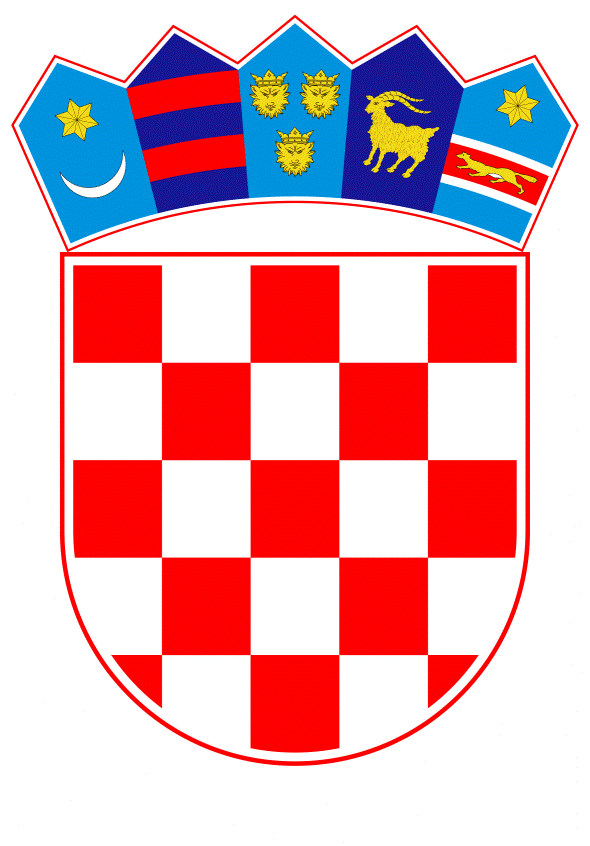 VLADA REPUBLIKE HRVATSKEZagreb, 28. svibnja 2020.______________________________________________________________________________________________________________________________________________________________________________________________________________________________Banski dvori | Trg Sv. Marka 2  | 10000 Zagreb | tel. 01 4569 222 | vlada.gov.hrPrijedlogNa temelju članka 31. stavka 3. Zakona o Vladi Republike Hrvatske (Narodne novine, br. 150/11, 119/14, 93/16 i 116/18), Vlada Republike Hrvatske je na sjednici održanoj ________ 2020. donijela Z A K L J U Č A K 	1.	Prihvaća se Dodatak II Temeljnom kolektivnom ugovoru za službenike i namještenike u javnim službama, u tekstu koji je dostavilo Ministarstvo rada i mirovinskoga sustava aktom, klase: 110-04/20-02/03, urbroja: 524-08/5-20-21, od 27. svibnja 2020.	2.	Ovlašćuje se Josip Aladrović, ministar rada i mirovinskoga sustava, za potpisivanje Dodatka II Temeljnom kolektivnom ugovoru iz točke 1. ovoga Zaključka.	3.	Zadužuje se Ministarstvo rada i mirovinskoga sustava da o ovom Zaključku izvijesti Pregovarački odbor sindikata javnih službi. Klasa:Urbroj:Zagreb,	PREDSJEDNIK	mr. sc. Andrej PlenkovićOBRAZLOŽENJE	Vlada Republike Hrvatske i reprezentativni sindikati javnih službi sklopili su 7. prosinca 2017. godine Temeljni kolektivni ugovor za službenike i namještenike u javnim službama („Narodne novine“, br. 128/17, 47/18, 2/19 i 123/19, u nastavku: Temeljni kolektivni ugovor).	S obzirom na to da se Republika Hrvatska nalazi u društveno i ekonomski vrlo teškoj i izvanrednoj situaciji uzrokovanoj epidemijom koronavirusa koja snažno utječe na smanjenje BDP-a i umanjuje prihode Državnog proračuna Vlada Republike Hrvatske poduzima mjere kojima će se smanjiti rashodi i/ili osigurati sredstva za financiranje mjera i aktivnosti u borbi s epidemijom te promijeniti planirane aktivnosti kako bi se optimalno iskoristio ograničeni fiskalni potencijal koji trenutno trpi dodatne napore.	Slijedom navedenoga, u cilju osiguranja fiskalne održivosti javnih financija, odnosno državnog proračuna u uvjetima novonastale krize i radi smanjenja rashoda za zaposlene, Vlada Republike Hrvatske je na sjednici održanoj 4. svibnja 2020. godine donijela Odluku o pokretanju postupka pregovora o sklapanju dodatka Temeljnog kolektivnog ugovora i imenovanju pregovaračkoga odbora Vlade Republike Hrvatske.	Pregovori sa sindikatima zastupljenima u pregovaračkom odboru sindikata javnih službi započeli su 6. svibnja 2020. godine i trajali su do 27. svibnja 2020. godine. Stranke Temeljnog kolektivnog ugovora sporazumjele su se da do 31. prosinca 2020. godine neće doći do primjene povećanja osnovice za izračun plaće u javnim službama koje je ugovoreno za razdoblje od 1. lipnja 2020. godine i od 1. listopada 2020. godine te da će od 1. lipnja 2020. do 31. prosinca 2020. godine, osnovica za izračun plaća zaposlenih u javnim službama iznositi 5.809,79 kn mjesečno, a od 01. siječnja 2021. godine, 6.044,51 kn.	Od 11 sindikata potpisnika Temeljnog kolektivnog ugovora, njih pet prihvatilo je i parafiralo prijedlog Dodatka II Temeljnom kolektivnom ugovoru i to Sindikat hrvatskih učitelja, Nezavisni sindikat znanosti i visokog obrazovanja, Nezavisni sindikat zaposlenih u srednjim školama Hrvatske, Nezavisni sindikat zaposlenih u hrvatskom zdravstvenom osiguranju i Hrvatski sindikat djelatnika u kulturi, dok preostali sindikati potpisnici Temeljnog kolektivnog ugovora nisu prihvatili prijedlog Dodatka II Temeljnom kolektivnom ugovoru i to Hrvatski strukovni sindikat medicinskih sestara - medicinskih tehničara, Samostalni sindikat zdravstva i socijalne skrbi Hrvatske, Sindikat zaposlenika u djelatnosti socijalne skrbi Hrvatske, Hrvatski liječnički sindikat, Sindikat zaposlenika u hrvatskom školstvu - Preporod i Sindikat državnih i lokalnih službenika i namještenika RH.Neovisno o neprihvaćanju predloženog Dodatka od strane svih potpisnika Temeljnog kolektivnog ugovora spomenuti Dodatak će biti važeći temeljem odredbe čl. 26. st. 2. Zakona o reprezentativnosti udruga poslodavaca i sindikata („Narodne novine“ br. 93/14 i 26/15) s obzirom da su Dodatak prihvatili i parafirali sindikati iz najmanje tri različita područja prema Nacionalnoj kvalifikaciji djelatnosti, a koji u svom članstvu imaju više od 50% radnika članova od ukupno sindikalno organiziranih radnika sindikata potpisnika Temeljnog kolektivnog ugovora, odnosno, prijedlog Dodatka parafirali su sindikati s četiri područja Nacionalne klasifikacije djelatnosti (P-obrazovanje, M-stručne, znanstvene i tehničke djelatnosti, R-umjetnost, zabava i rekreacija i O-javna uprava i obrana, obavezno socijalno osiguranje) koji u svom članstvu imaju ukupno 45.361 sindikalno organizirana radnika, što je u odnosu na ukupan broj sindikalno organiziranih radnika potpisnika Temeljnog kolektivnog ugovora udio od 56,48%.	Stoga, Pregovarački odbor za pregovore o sklapanju Dodatka II Temeljnom kolektivnom ugovoru predlaže Vladi Republike Hrvatske da prihvati Dodatak II Temeljnom kolektivnom ugovoru u predloženom sadržaju, a koji će do kraja ove godine ostvariti uštede u Državnom proračunu od oko 300 milijuna kuna.	Zaključkom se ujedno predlaže da se ovlasti ministar rada i mirovinskoga sustava Josip Aladrović za potpisivanje Dodatka II Temeljnom kolektivnom ugovoru te da se Ministarstvo rada i mirovinskoga sustava zaduži da o ovom Zaključku izvijesti Pregovarački odbor sindikata javnih službi, kako bi se moglo pristupiti njegovom potpisivanju. Predlagatelj:Ministarstvo rada i mirovinskoga sustavaPredmet:Prijedlog zaključka u vezi s potpisivanjem Dodatka II Temeljnom kolektivnom ugovoru za službenike i namještenike u javnim službama 